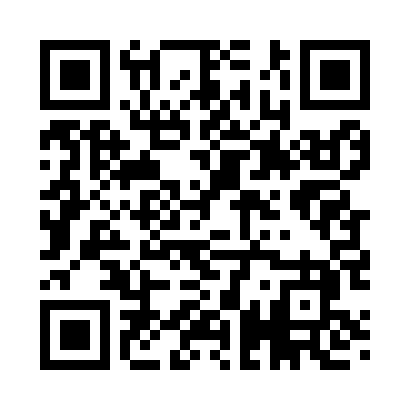 Prayer times for Blandinsville, Illinois, USAMon 1 Jul 2024 - Wed 31 Jul 2024High Latitude Method: Angle Based RulePrayer Calculation Method: Islamic Society of North AmericaAsar Calculation Method: ShafiPrayer times provided by https://www.salahtimes.comDateDayFajrSunriseDhuhrAsrMaghribIsha1Mon3:585:371:085:078:3810:162Tue3:595:371:085:078:3810:163Wed4:005:381:085:078:3810:164Thu4:015:391:085:078:3710:155Fri4:015:391:085:088:3710:156Sat4:025:401:085:088:3710:147Sun4:035:401:095:088:3610:138Mon4:045:411:095:088:3610:139Tue4:055:421:095:088:3610:1210Wed4:065:421:095:088:3510:1111Thu4:075:431:095:088:3510:1112Fri4:085:441:095:088:3410:1013Sat4:095:451:095:088:3410:0914Sun4:105:451:095:088:3310:0815Mon4:115:461:105:088:3310:0716Tue4:135:471:105:088:3210:0617Wed4:145:481:105:078:3110:0518Thu4:155:491:105:078:3110:0419Fri4:165:491:105:078:3010:0320Sat4:175:501:105:078:2910:0221Sun4:195:511:105:078:2810:0122Mon4:205:521:105:078:2810:0023Tue4:215:531:105:078:279:5824Wed4:225:541:105:068:269:5725Thu4:245:551:105:068:259:5626Fri4:255:561:105:068:249:5427Sat4:265:561:105:068:239:5328Sun4:275:571:105:058:229:5229Mon4:295:581:105:058:219:5030Tue4:305:591:105:058:209:4931Wed4:316:001:105:048:199:48